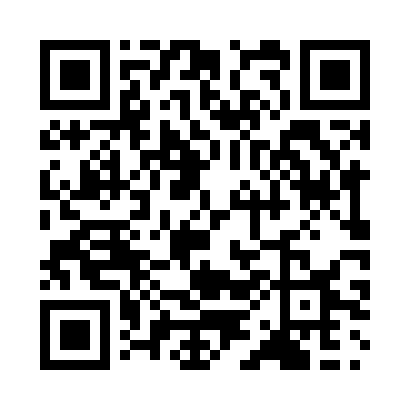 Prayer times for Liyang, ChinaWed 1 May 2024 - Fri 31 May 2024High Latitude Method: Angle Based RulePrayer Calculation Method: Muslim World LeagueAsar Calculation Method: ShafiPrayer times provided by https://www.salahtimes.comDateDayFajrSunriseDhuhrAsrMaghribIsha1Wed3:485:1711:593:386:428:052Thu3:475:1611:593:386:428:063Fri3:465:1511:593:386:438:074Sat3:455:1411:593:386:448:085Sun3:445:1311:593:386:448:096Mon3:435:1311:593:386:458:107Tue3:415:1211:593:386:468:118Wed3:405:1111:593:386:478:129Thu3:395:1011:593:386:478:1310Fri3:385:0911:583:386:488:1411Sat3:375:0911:583:386:498:1512Sun3:365:0811:583:386:498:1513Mon3:355:0711:583:386:508:1614Tue3:345:0711:583:386:518:1715Wed3:335:0611:583:386:518:1816Thu3:325:0511:583:386:528:1917Fri3:315:0511:583:386:538:2018Sat3:315:0411:593:386:538:2119Sun3:305:0311:593:386:548:2220Mon3:295:0311:593:386:558:2321Tue3:285:0211:593:386:558:2422Wed3:275:0211:593:386:568:2523Thu3:275:0111:593:386:578:2624Fri3:265:0111:593:386:578:2625Sat3:255:0111:593:396:588:2726Sun3:255:0011:593:396:588:2827Mon3:245:0011:593:396:598:2928Tue3:234:5911:593:397:008:3029Wed3:234:5912:003:397:008:3130Thu3:224:5912:003:397:018:3131Fri3:224:5812:003:397:018:32